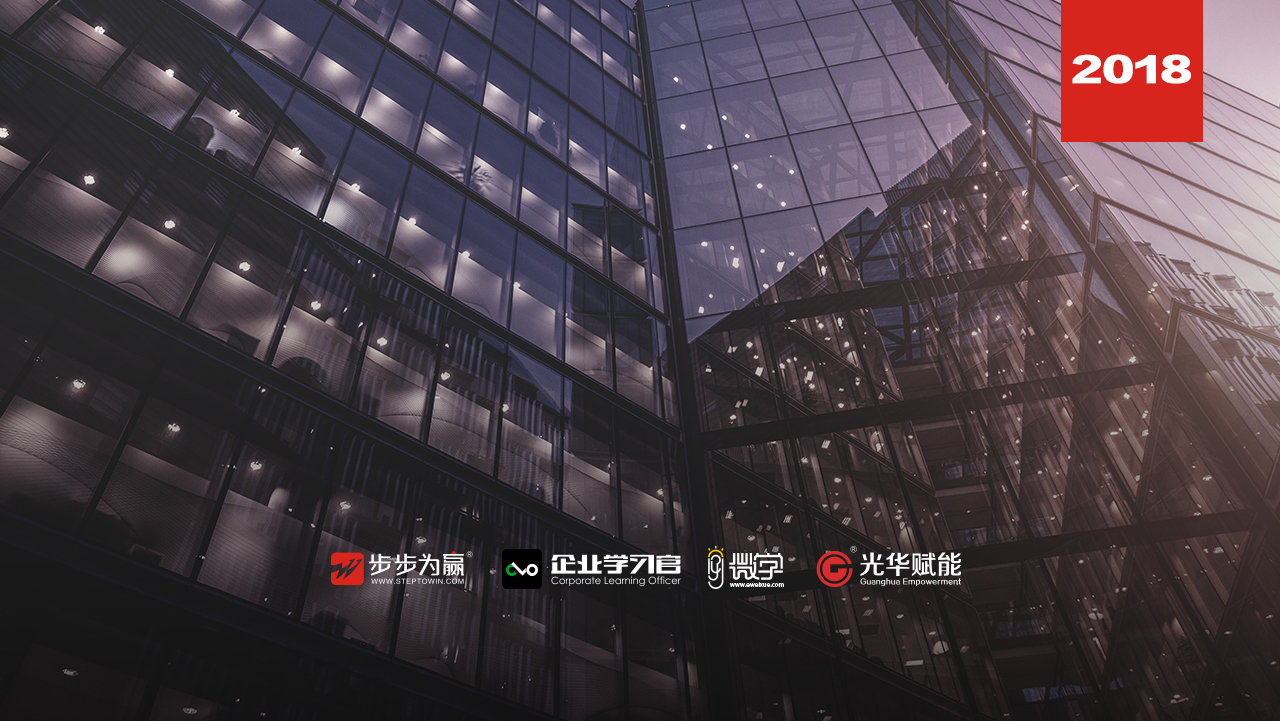 主讲老师：汤婧平（会计师、注册会计师、北京大学EMBA ）授课对象：董事长、总经理，财务总监、会计企业类型：不限企业大小：不限时间安排：2018年7月13日9:30至17:002018年7月14日9:00至16:30地点安排：待定参课费用：学习卡套票8张/人   现金票3800元/人  购买学习卡享受更多优惠人数限制：60人课程目标掌握金融工具确认与计量的变化掌握金融资产转移的处理掌握套期会计处理掌握持有待售的非流动资产、处置组和终止经营的处理掌握金融工具列表的变化与处理掌握收入会计准则的变化与处理掌握利润管理的思路与方法课程大纲  Outline模块一：新会计准则政策变化企业会计准则第22号——金融工具确认和计量第一章总则第二章金融工具的确认和终止确认第三章金融资产的分类第四章金融负债的分类第五章嵌入衍生工具第六章金融工具的重分类第七章金融工具的计量第八章金融工具的减值第九章利得和损失第十章衔接规定企业会计准则第23号——金融资产转移第一章总则第二章金融资产终止确认的一般原则第三章金融资产转移的情形及其终止确认第四章满足终止确认条件的金融资产转移的                                                                                                                 会计处理第五章继续确认被转移金融资产的会计处理第六章继续涉入被转移金融资产的会计处理第七章向转入方提供非现金担保物的会计处理第八章 衔接规定企业会计准则第24号——套期会计第一章总则第二章套期工具和被套期项目第三章套期关系评估第四章确认和计量第五章信用风险敞口的公允价值选择权第六章衔接规定企业会计准则第42号——持有待售的非流动资产、处置组和终止经营第一章总则第二章持有待售的非流动资产或处置组的分 类第三章持有待售的非流动资产或处置组的计量第四章列报企业会计准则第37号——金融工具列报第一章总则第二章金融负债和权益工具的区分第三章特殊金融工具的区分第四章收益和库存股第五章金融资产和金融负债的抵销第六章金融工具对财务状况和经营成果影响的列报第七章与金融工具相关的风险披露企业会计准则第14号——收入第一章总则第二章确认第三章计量第四章合同成本第五章特定交易的会计处理第六章列报第七章衔接规定模块二 企业盈余管理企业的盈利能力           （1）销售净利率分析           （2）资产净利率分析           （3）权益净利率分析（4）杜邦分析体系的应用企业盈利能力管理（1）收入结构的分析（2）成本结构的分析（3）费用结构的分析（4）产品毛利结构分析（5）实现企业盈利的根本点在哪里？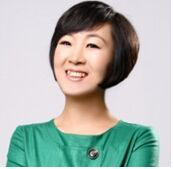 资历背景	浙江中科商学院访问教授  中国管理科学研究院 专家委员曾任上市公司财务总监                 曾任和君咨询   合伙人授课风格幽默风趣，亲和力强，实战性、实用性、不懂财务也能听懂财务课程。课程设计前通过故事引入课程主题课程设计为知识体系+实践案例+操作工具课程形式为讲授+提问+互动授课经验中国移动、中国联通、国家电网、海信集团、华迪集团、航天信息股份有限公司、南车集团、鲁州集团、中国兵装集团、福耀玻璃、美的集团、西门子冰箱、美泰格集团、风华高科股份有限公司、亿利集团、工商银行、中国银行、中国农行、中国银行、浦东发展银行、华夏银行、银河科技、玄极科技股份有限公司、沈阳银贝壳、江苏赛威电器、巴可科技……课程预告时间：2018年7月20、21日（周五、六）课题：《建立于战略目标一致的绩效体系》主讲：江源（原华为全球人力资源专家）学习卡套餐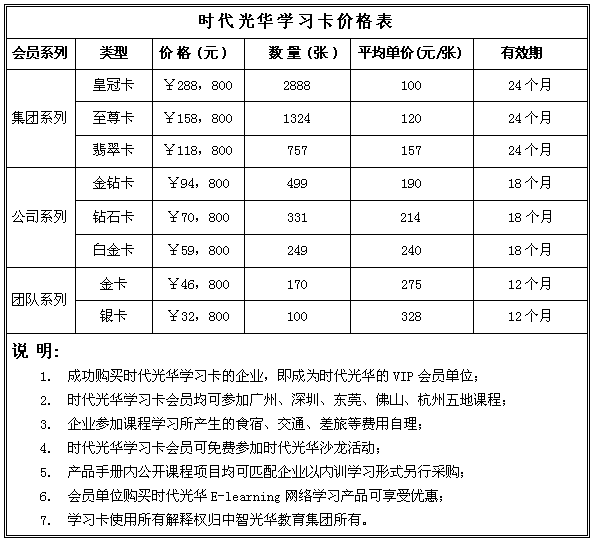 